Использование QR-кодов при взаимодействии с родителями воспитанников в ДОУ.Составила: инструктор по физической культуре,МБДОУ детского сада общеразвивающего вида № 71Гонтарь Ирина Сергеевна.В последние годы произошел пересмотр отношения к дошкольному детству и образованию. Это связано с бурным развитием общества, изменениям в социальных отношениях, изменившимися требованиями к подрастающему поколению. Современные дошкольные учреждения не могли остаться в стороне от модернизации российского образования и изменения социального статуса дошкольного детства. Обновление системы дошкольного образования обусловило необходимость активизации взаимодействия дошкольного учреждения с семьей.В Федеральном законе «Об образовании в Российской Федерации» говорится о том, что образовательные организации оказывают помощь родителям (законным представителям) несовершеннолетних обучающихся в воспитании детей, охране и укреплении их физического и психического здоровья, развитии индивидуальных способностей и необходимой коррекции нарушений их развития.В федеральном государственном образовательном стандарте дошкольного образования одним из принципов дошкольного образования является сотрудничество Организации с семьей; а одна из задач звучит, как обеспечение психолого-педагогической поддержки семьи и повышение компетентности родителей (законных представителей) в вопросах развития и образования, охраны и укрепления здоровья детей.Однако очевидно, что классические формы работы с родителями – родительские собрания, консультации, наглядная агитация - постепенно изживают себя и педагогу необходимо использовать при сотрудничестве с родителями современные технологии, инновационные подходы.Современные родители - грамотны, информированы, но вместе с тем очень заняты, и ограничены во времени для получения большого объема информации. Занятость родителей является актуальной проблемой при сотрудничестве детского сада с семьей. Всё чаще педагоги слышат от родителей, что у них нет времени задержаться в приёмной, чтобы ознакомиться с информацией на стендах, что не хватает времени для поиска дополнительных занятий с детьми и т.п.Использование ИКТ в воспитательно-образовательном процессе - это одно из современных направлений в дошкольном образовании. Средства информационно-коммуникативных технологий помогают педагогу разнообразить формы поддержки образовательного процесса, повысить качество работы с родителями воспитанников, а также популяризировать деятельность воспитателя группы и детского сада в целом.Мне, как инструктору по физической культуре, также было необходимо перестроить своё сотрудничество с родителями и выбрать для себя такие формы, которые можно было бы реализовывать с помощью информационных технологий и которые помогли бы мне знакомить родителей с направлениями моей работы, консультировать их по актуальным вопросам физического развития дошкольников, активизировать для участия в конкурсах, флеш-мобах и многое другое. Мною были изучены разные направления: проведение мероприятий с родителями на платформе Zoom, размещение странички на официальном сайте детского сада, работа с мобильными приложениями Viber, WhatsApp и т.п. Однако, я нашла для себя более приемлемую форму для взаимодействия с родителями воспитанников – это использование QR-кодов. QR-код (в переводе с английского (quick response) означает «быстрый отклик») – это матричный код; изобретённый в Японии код в квадрате. Квадрат состоит из маленьких черных и белых квадратиков, которые содержат информацию. Такой код имеет два главных преимущества: большая вместимость информации и быстрое считывание любой камерой.Для того, чтобы повысить педагогическую компетентность родителей или вовлечь родителей в образовательный процесс, я могу закодировать для родителей воспитанников:Интернет-адрес. QR-коды могут содержать ссылки на интернет ресурсы. Прочтение кода направит родителя на нужный сайт, избавляя от необходимости тщательно вводить множество знаков в адресной строке браузера.Текст. Этот формат использую для различных целей от сообщения про участие в спортивном мероприятии, конкурсе, предоставления рекомендаций по физическому развитию дошкольников до информационной справки по результатам анкетирования.Фотографии. Это могут быть фотографии детей с различных мероприятий, конкурсов, акций, соревнований.Для раскодирования информации используются различные приложения для смартфонов (QR Code Reader, QR Scanner, Сканер QR-кодов и другие). Большинство из них находятся в свободном доступе и являются бесплатными для установки. Чтобы прочитать QR код, необходимо запустить программу на мобильном устройстве, поднести его к коду, и получить информацию, заложенную в коде.Свою работу я начинала с использования для родителей воспитанников QR-кодов, в которые я кодировала фотоотчёты с итоговых занятий по тематическим неделям, а также со спортивных праздников, флеш-мобов и пр. Так, для родителей разных возрастных групп были «Что мы носим», «Неделя здоровья», «В гостях у Мультяшек», «Спортивные профессии», «Зимняя олимпиада» и пр.Заинтересовав родителей фотографиями детей с различных мероприятий, я начала составлять и кодировать консультации, памятки для родителей на темы «Глаза детей надо беречь», «Гимнастика после сна», «Игры для профилактики плоскостопия», «Правильная осанка» и др. Листы с QR-кодами размещаю в приёмных групп в разделе «Советы и рекомендации инструктора по физической культуре» (в папках или на стендах).Также интерес у родителей был и при чтении QR-кодов, в которые я кодировала интернет-адрес странички сайта нашего дошкольного учреждения с размещённой для них информацией или QR-код ссылки на проверенный интернет ресурс, который содержит познавательную информацию для занятий с детьми. Это может быть гимнастика, которую можно будет провести со своим ребёнком дома, познавательный мультфильм про спортсменов или интересные видеофильмы про различные виды спорта.Таким образом, использование QR - кода в образовательной деятельности ДОУ позволяет решить следующие задачи и добиться положительных результатов: создать условия для взаимодействия дошкольной образовательной организации и семьи;повысить педагогическую компетентность и интерес родителей к образовательной деятельности;вовлечь родителей в образовательный процесс дошкольного учреждения. 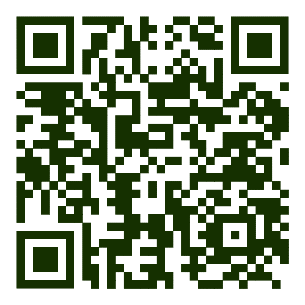 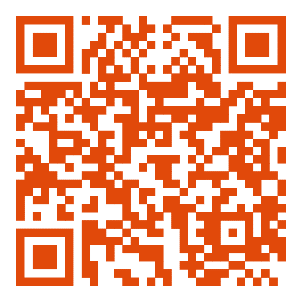 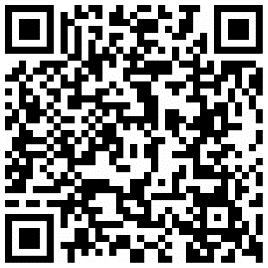 